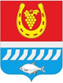 АДМИНИСТРАЦИЯ ЦИМЛЯНСКОГО РАЙОНА ПОСТАНОВЛЕНИЕ 	.12.2023	№		г. ЦимлянскОб утверждении Программы профилактики нарушений обязательных требований, установленных муниципальными правовыми актами по организации и осуществлению муниципального земельного контроля на 2024 годВ соответствии с Земельным кодексом Российской Федерации, Федеральным законом от 06.10.2003 № 131-ФЗ «Об общих принципах организации местного самоуправления в Российской Федерации», со статьей 44 Федерального закона от 31.07.2020 № 248-ФЗ «О государственном контроле (надзоре) и муниципальном контроле в Российской Федерации», руководствуясь постановлением Правительства Российской Федерации от 25.06.2021 № 990 «Об утверждении Правил разработки и утверждении контрольными (надзорными) органами программы профилактики рисков причинения вреда (ущерба) охраняемым законом ценностям», руководствуясь Уставом муниципального образования «Цимлянский район», Администрация Цимлянского районаПОСТАНОВЛЯЕТ:     1. Утвердить Программу профилактики нарушений обязательных требований, установленных муниципальными правовыми актами по организации и осуществлению муниципального земельного контроля на 2024год, согласно приложению № 1. 2. Утвердить Перечень профилактических мероприятий Программы профилактики нарушений обязательных требований, установленных муниципальными правовыми актами по организации и осуществлению муниципального земельного контроля на 2024 год, согласно приложению № 2     3. Разместить настоящее постановление на официальном сайте Администрации Цимлянского района.4. Контроль	за	выполнением	постановления	возложить	на	первого заместителя главы Администрации Цимлянского района.Глава Администрации   Цимлянского района     	Е.Н. НочевкинаПостановление вносит отдел имущественных и земельных отношений Администрации районаПриложение № 1 к постановлению Администрации Цимлянского района от	.12.2023 №  	Программа профилактики нарушений обязательных требований,установленных муниципальными правовыми актами по организации и осуществлению муниципального земельного контроля на 2024 год ПАСПОРТ                                                      1.  Общие положенияПрограмма профилактики нарушений обязательных требований законодательства в области земельных отношений на 2024 год (далее –Программа) разработана в соответствии с Земельным кодексом Российской Федерации, Федеральным законом от 06.10.2003 № 131-ФЗ«Об общих принципах организации местного самоуправления в Российской Федерации, Федеральным законом от 31.07.2020 № 248-ФЗ «О государственном контроле (надзоре) и муниципальном контроле в Российской Федерации», постановлением Правительства РФ от 25.06.2021 N 990«Об утверждении Правил разработки и утверждении контрольными (надзорными) органами программы профилактики рисков причинения вреда (ущерба) охраняемым законом ценностям», Решением Собрания депутатов Цимлянского района от 23.09.2022 № 389 «Об утверждении Положения о муниципальном земельном контроле в границах муниципального образования «Цимлянский район»..Программа разработана в целях реализации положений Федеральным законом от 31.07.2020 № 248-ФЗ «О государственном контроле (надзоре) и муниципальном контроле в Российской Федерации».                                                   2. Аналитическая часть программыНастоящая программа предусматривает комплекс мероприятий по профилактике нарушений обязательных требований, оценка соблюдения которых является предметом муниципального земельного контроля, осуществляемого Администрацией Цимлянского района (далее – администрация).3. Обязательные требования, оценка соблюдения которых является предметом муниципального контроля.Назначенные должностные лица, ответственные за актуализацию перечней правовых актов (и их отдельных частей), содержащих требования, соблюдение которых оценивается при проведении мероприятий по контролю, размещенных на официальном сайте Администрации Цимлянского района.Администрацией актуализированы виды муниципального контроля перечни нормативных правовых актов их отдельных частей, содержащих обязательные требования,оценка соблюдения которых является предметом муниципального контроля, а также текстов соответствующих нормативных правовых актов (далее – перечни нормативных правовых актов).Перечни	нормативных	правовых	актов	размещены	на	официальном	сайте Администрации		Цимлянского	района	в		информационно-телекоммуникационной		сети«Интернет».Муниципальный земельный контроль осуществляется в соответствии с Положением о муниципальном земельном контроле на территории Цимлянского района.Контрольно-надзорная	деятельность	осуществляется	Администрацией	согласно распоряжений о проведении внеплановых проверок.                4.Мероприятия по профилактике нарушений и их результаты.В целях профилактики нарушений обязательных требований на официальном сайте администрации размещаются перечни и тексты нормативных правовых актов, содержащие обязательные требования, оценка и соблюдение которых является предметом муниципального контроля.Для повышения информированности подконтрольных субъектов о действующих обязательных требованиях на официальном сайте администрации в информационно- телекоммуникационной сети «Интернет» в разделе «Муниципальный контроль» в  2023  размещены руководства по соблюдению обязательных требований.По всем поступающим от хозяйствующих субъектов вопросам в части осуществления в их отношении контрольно-надзорных мероприятий должностными лицами администрации даются компетентные разъяснения и консультации.По результатам осуществления муниципального земельного контроля в 2023 году, наиболее значимыми проблемами являются:незнание подконтрольных лиц о наличии нарушений в связи с не проведением кадастровых работ, отсутствием сведений о местоположении границ земельного участка и его фактической площади;отсутствие в законодательных актах Российской Федерации срока, в течение которого необходимо осуществить государственную регистрацию ранее возникшего права на земельный участок, а также нежелание правообладателей нести затраты на проведение кадастровых работ и подачу документов для государственной регистрации права;отсутствия денежных средств на строительство на земельных участках, предназначенных для жилищного или иного строительства;невыполнение обязанностей по рекультивации земель сельскохозяйственного назначения, обязательных мероприятий по улучшению земель и охране почв; невыполнение обязанностей по приведению земель в состояние, пригодное для использования по целевому назначению.                                            5.Цели и задачи программыЦели профилактической работы:стимулирование добросовестного соблюдения обязательных требований всеми контролируемыми лицами;устранение условий, причин и факторов, способных привести к нарушениям обязательных требований;создание условий для доведения обязательных требований до контролируемых лиц, повышение информированности о способах их соблюдения.Проведение	профилактических	мероприятий	позволит	решить	следующие задачи:выявление и устранение причин, факторов и условий, способствующих нарушениям подконтрольными субъектами обязательных требований;повышение уровня правовой грамотности подконтрольных субъектов;повышение прозрачности системы контрольно-надзорной деятельности;повышение квалификации кадрового состава администрации;формирование моделей социально ответственного, добросовестного, правового поведения подконтрольных субъектов;выявление факторов угрозы причинения, либо причинения вреда жизни, здоровью граждан, причин и условий, способствующих нарушению обязательных требований, определение способов устранения или снижения угрозы.Оценка состояния подконтрольной среды и установление зависимости видов и интенсивности профилактических мероприятий от присвоенных контролируемым лицам уровней риска.Настоящая программа призвана обеспечить в 2024 году создание условий для снижения случаев нарушения в области земельных отношений.                                                                           6. Мероприятия программыМероприятия программы представляют собой комплекс мер, направленных на достижение целей и решение основных задач настоящей Программы. Перечень профилактических мероприятий Программы, сроки их реализации и ответственные исполнители на 2024 год приведены в приложении № 2 настоящей программы. В Программу возможно внесение изменений и корректировка перечня мероприятий в связи с необходимостью осуществления профилактических мер в отношении нарушений в области земельных отношений в 2024 году.7. Ресурсное обеспечение ПрограммыИсточником финансирования программы является бюджет муниципального образования «Цимлянский район».Количество штатных единиц по должностям, предусматривающим выполнение функций по осуществлению муниципального земельного контроля, – 2 работника.Реализация Программы осуществляется в рамках текущего финансирования деятельности администрации.Оценка с обоснованием дополнительной потребности в кадровых, материальных и иных ресурсах, необходимых для реализации Программы, проводится администрацией в пределах установленной компетенции.       8. Механизм реализации ПрограммыИнформация о текущих результатах профилактической работы, готовящихся и состоявшихся профилактических мероприятиях, а также настоящая Программа размещаются на официальном сайте администрации в информационно-телекоммуникационной сети«Интернет».Перечень уполномоченных лиц, ответственных за организацию и проведение профилактических мероприятий в администрации:8.1.Первый заместитель главы Администрации Цимлянского района – руководитель (координатор) программы;руководитель	(координатор)	программы	осуществляет	координирование	всей деятельности администрации по реализации Программы;              8.2. Специалист отдела имущественных и земельных отношений Администрации   Цимлянского  района:           организует реализацию Программы;осуществляет подготовку докладов о ходе реализации Программы;подготавливает предложения по формированию (уточнению) перечня программных мероприятий на очередной финансовый год, разработке перечня показателей для мониторинга реализации программных мероприятий, проведению мониторинга реализации Программы;осуществляет на регулярной основе мониторинг реализации Программы;ежеквартально осуществляет сбор и накопление информации о ходе реализации Программы, анализ ситуации с соблюдением обязательных требований и возникающих у подконтрольных субъектов.9. Цели и задачи реализации программы профилактикиОсновными целями программы профилактики являются:стимулирование добросовестного соблюдения обязательных требований всеми контролируемыми лицами;устранение условий, причин и факторов, способных привести к нарушениям обязательных требований и (или) причинению вреда (ущерба) охраняемым законом ценностям;создание условий для доведения обязательных требований до контролируемых лиц, повышение информированности о способах их соблюдения.Проведение профилактических мероприятий программы профилактики направлено на решение следующих задач:укрепление системы профилактики нарушений рисков причинения вреда (ущерба) охраняемым законом ценностям;повышение правосознания и правовой культуры руководителей юридических лиц, индивидуальных предпринимателей и граждан;оценка возможной угрозы причинения, либо причинения вреда жизни, здоровью граждан, выработка и реализация профилактических мер, способствующих ее снижению;выявление факторов угрозы причинения, либо причинения вреда жизни, здоровью граждан, причин и условий, способствующих нарушению обязательных требований, определение способов устранения или снижения угрозы.оценка состояния подконтрольной среды и установление зависимости видов и интенсивности профилактических мероприятий от присвоенных контролируемым лицам уровней риска;10. Оценка мероприятий по профилактике нарушений и в целом Программы, отчетные показатели за 2023 годК показателям результативности и эффективности программы профилактики рисков причинения вреда (ущерба) охраняемым законом ценностям относятся:количество проведенных профилактических мероприятий;соблюдение контролируемыми лицами обязательных требований;наличие на официальном портале муниципального образования «Цимлянский район» актуальной информации для контролируемых лиц и иных заинтересованных лиц по вопросам соблюдения обязательных требований.Результаты оценки эффективности и результативности профилактических мероприятий отражаются в ежегодном докладе о муниципальном земельном контроле на территории муниципального образования «Цимлянский район».Управляющий делами	А.В. КуликПриложение № 2 к постановлению Администрации Цимлянского района от	.12.2023 №  	Перечень профилактических мероприятий, сроки (периодичность) их проведенияКонсультирование контролируемых лиц осуществляется должностным лицом, уполномоченным осуществлять муниципальный земельный контроль по телефону, либо в ходе проведения профилактических мероприятий, контрольных мероприятий и не должно превышать 15 минут.Консультирование осуществляется в устной или письменной форме по следующим вопросам:а) организация и осуществление муниципального земельного контроля;б) порядок осуществления контрольных мероприятий, установленных настоящим Положением;в) порядок обжалования действий (бездействия) должностных лиц, уполномоченных осуществлять муниципальный земельный контроль;г) получение информации о нормативных правовых актах (их отдельных положениях), содержащих обязательные требования, оценка соблюдения которых осуществляется в рамках контрольных мероприятий.Консультирование	в	письменной	форме	осуществляется		должностным	лицом, уполномоченным осуществлять муниципальный земельный контроль, в следующих случаях: а)	контролируемым	лицом	представлен	письменный	запрос	о	представленииписьменного ответа по вопросам консультирования;б)	за	время	консультирования	предоставить	ответ	на	поставленные	вопросы невозможно;в) ответ на поставленные вопросы требует дополнительного запроса сведений.Управляющий делами	А.В. КуликНаименование программы«Программа профилактики нарушений обязательных требований законодательства в сфере муниципального земельного контроля на 2024 год »Правовые основания разработки программыФедеральный закон от 31.07.2020 № 248-ФЗ «О государственном контроле (надзоре) и муниципальном контроле в Российской Федерации»;Решение Собрания депутатов Цимлянского района от 23.09.2022№ 389»Об утверждении Положения о муниципальном земельном контроле в границах муниципального образования «Цимлянский район».Разработчик программыАдминистрация Цимлянского районаЦели программысокращение количества нарушений обязательных требований земельного законодательства на территории муниципального образования «Цимлянский район»;обеспечение доступности информации об обязательных требованиях.Задачи программывыявление и устранение причин, факторов и условий, способствующих нарушениям субъектами профилактики обязательных требований земельного законодательства на территории муниципального образования «Цимлянский район»;- повышение уровня правовой грамотности субъектов профилактики в области земельных отношений;- повышение прозрачности системы контрольно-надзорной деятельности подконтрольных субъектов;повышение квалификации кадрового состава Администрации Цимлянского района;- формирование единого понимания обязательных требований у всех участников надзорной деятельности;- создание системы консультирования подконтрольных субъектов, в том числе с использованием современных информационно- телекоммуникационных технологий.Сроки и этапы реализации программы2024 годОжидаемые конечные результаты реализации программы-минимизирование количества нарушений субъектами профилактики обязательных требований земельного законодательства;-увеличение доли законо послушных подконтрольных субъектов;-уменьшение административной нагрузки на подконтрольных субъектах;- снижение издержек контрольно-надзорной деятельности.Структура программыПрограмма содержит следующие разделы:Общие положенияАналитическая часть ПрограммыМероприятия ПрограммыРесурсное обеспечение ПрограммыМеханизм реализации ПрограммыЦели и задачи реализации программы профилактики 7.Оценка мероприятий по профилактике нарушений и в целом Программы профилактики.№ п/пНаименование мероприятиясрок исполненияответственные за исполнение1Информирование по вопросам соблюдения обязательных требованийпостоянноспециалисты отдела имущественных и земельных отношений2Объявление предостереженийпостоянно		при наличии	оснований, предусмотренных статьей			49Федерального закона от 31.07.2020 № 248- ФЗ	«Огосударственном контроле (надзоре) и муниципальном контроле	вРоссийской Федерации»специалисты отдела имущественных и земельных отношений3Консультировани еПо	мере	обращения подконтрольных субъектовспециалисты отдела имущественных и земельных отношений4.Профилактическ ий визитI-IV квартал 2024специалисты отдела имущественных и земельных отношенийспециалисты отдела имущественных и земельных отношений